SCOALA GIMNAZIALA NR.13                                                                                                                                                                  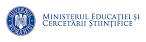 STR.MUZICESCU NR.14 TIMISOARA TEL/FAX 0256/218777 sc.generala13@yahoo.comREZULTATE    OBŢINUTE DE ELEVII DE GIMNAZIU  LAOLIMPIADE ŞI CONCURSURI  ŞCOLARE2014-2015Nr.crt.NUMELE SI PRENUMELE ELEVULUICLASAREZULTATUL OBTINUTNUMELE CONCURSULUITIPUL CONCURSULUI (local, judetean, regional, interregional, national, international)PROFESOR 1PEIA RAZVANVPREMIUL IIOlimpiada de Educ.TehnologicaFaza judeteanaIEZAN2GORDAN  NICOLAVMENTIUNEOlimpiada de Educ.TehnologicaFaza judeteanaIEZAN3BARSAN DIANAVIPREMIUL IIOlimpiada de Educ.TehnologicaFaza judeteanaIEZAN4BALATCHI ANAVIIMENTIUNEOlimpiada de Educ.TehnologicaFaza judeteanaIEZAN5BABOIANU	MARAVIIIPREMIUL IIIOlimpiada de Educ.TehnologicaFaza judeteanaIEZAN6CODREA ALEXANDRAVIIIMENTIUNEOlimpiada de Educ.TehnologicaFaza judeteanaIEZAN7OPRITESCU ANDREEAVIIPREMIUL IISectiunea graficaConcursul de informatica MAREA NEAGRA DIGITALA editia a VI-aRegionalIEZAN8CODREANU DIANA  VIIMENTIUNESectiunea graficaConcursul de informatica MAREA NEAGRA DIGITALA editia a VI-aRegionalIEZAN9BARSAN  DIANAVIPREMIUL IIISectiunea graficaConcursul de informatica MAREA NEAGRA DIGITALA editia a VI-aRegionalIEZAN10GORDAN NICOLAV MENTIUNESectiunea graficaConcursul de informatica MAREA NEAGRA DIGITALA editia a VI-aRegionalIEZAN11ACHIM FLAVIUSVPREMIUL IIsect. multimediaConcursul de informatica MAREA NEAGRA DIGITALA editia a VI-aRegionalIEZAN12BIRAS RALUCAVPREMIUL IIIsect. multimediaConcursul de informatica MAREA NEAGRA DIGITALA editia a VI-aRegionalIEZAN13IANCU RARESVIIPREMIUL IIIsect. multimediaConcursul de informatica MAREA NEAGRA DIGITALA editia a VI-aRegionalIEZAN14CODREANU DIANAVIIPREMIUL Isect. multimediaConcursul de informatica MAREA NEAGRA DIGITALA editia a VI-aRegionalIEZAN15BALATCHI ANAVIIPREMIUL IIICreatie literaraConcursul  “Nasterea Domnului –Renasterea bucuriei ”  editia a IV-aNationalIEZAN16CODREANU DIANAVIIPREMIUL IICreatie plasticaConcursul  “Nasterea Domnului –Renasterea bucuriei ” editia a IV-aNationalIEZAN17EPURE ADELINAVIIIPREMIUL I FelicitareConcursul  “Nasterea Domnului –Renasterea bucuriei ” editia a IV-aNationalIEZAN18 MANCAS ALINAVIIPremiul special Creatie tehnolog.Concursul  “Nasterea Domnului –Renasterea bucuriei ” editia a IV-aNationalIEZAN19NUELEANU VALENTINAVIIMENTIUNE FelicitareConcursul  “Nasterea Domnului –Renasterea bucuriei ” editia a IV-aNationalIEZAN20CODREANU DIANAVIIMENTIUNEConcursul de Cultura Generala “Alter Ego” editia a VIII-aJudeteanIEZAN21NUELEANU VALENTINAVIIMENTIUNEConcursul de Cultura Generala “Alter Ego” editia a VIII-aJudeteanIEZAN22BALATCHI ANAVIIMENTIUNEConcursul de Cultura Generala “Alter Ego” editia a VIII-aJudeteanIEZAN23JULA RARESVIPREMIUL IConcursul “ SIGUR INFO 2015 “JudeteanIEZAN24PORFIR DAMARISVIIPREMIUL IIIConcursul “CHIMIA si CALCULATORUL” editia IIRegionalIEZAN25CODREANU DIANAVIIPREMIUL IIConcursul “CHIMIA si CALCULATORUL” editia IIRegionalIEZAN26BALATCHI ANAVIIPREMIUL IIConcursul “CHIMIA si CALCULATORUL” editia IIRegionalIEZAN27OPRITESCUANDREEAVIIPREMIUL IIIprelucrari graficeConcursul de Creativitate in domeniul Software INFO GIM 2015JudeteanIEZAN28JULA RARESVIMENTIUNEprezentari Concursul de Creativitate in domeniul Software INFO GIM 2015JudeteanIEZAN